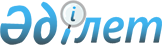 О внесении изменений и дополнений в некоторые законодательные акты Республики Казахстан по вопросам выборовЗакон Республики Казахстан от 29 июня 2018 года № 163-VI.
      Статья 1. Внести изменения и дополнения в следующие законодательные акты Республики Казахстан: 
      1. В Бюджетный кодекс Республики Казахстан от 4 декабря 2008 года (Ведомости Парламента Республики Казахстан, 2008 г., № 21, ст. 93; 2009 г., № 23, ст. 112; № 24, ст. 129; 2010 г., № 5, ст. 23; № 7, ст. 29, 32; № 15, ст. 71; № 24, ст. 146, 149, 150; 2011 г., № 2, ст. 21, 25; № 4, ст. 37; № 6, ст. 50; № 7, ст. 54; № 11, ст. 102; № 13, ст. 115; № 15, ст. 125; № 16, ст. 129; № 20, ст. 151; № 24, ст. 196; 2012 г., № 1, ст. 5; № 2, ст. 16; № 3, ст. 21; № 4, ст. 30, 32; № 5, ст. 36, 41; № 8, ст. 64; № 13, ст. 91; № 14, ст. 94; № 18-19, ст. 119; № 23-24, ст. 125; 2013 г., № 2, ст. 13; № 5-6, ст. 30; № 8, ст. 50; № 9, ст. 51; № 10-11, ст. 56; № 13, ст. 63; № 14, ст. 72; № 15, ст. 81, 82; № 16, ст. 83; № 20, ст. 113; № 21-22, ст. 114; 2014 г., № 1, ст. 6; № 2, ст. 10, 12; № 4-5, ст. 24; № 7, ст. 37; № 8, ст. 44; № 11, ст. 63, 69; № 12, ст. 82; № 14, ст. 84, 86; № 16, ст. 90; № 19-I, 19-II, ст. 96; № 21, ст. 122; № 22, ст. 128, 131; № 23, ст. 143; 2015 г., № 2, ст. 3; № 11, ст. 57; № 14, ст. 72; № 15, ст. 78; № 19-I, ст. 100; № 19- II, ст. 106; № 20-IV, ст. 113; № 20-VII, ст. 117; № 21-I, ст. 121, 124; № 21-II, ст. 130, 132; № 22-I, ст. 140, 143; № 22-II, ст. 144; № 22-V, ст. 156; № 22-VI, ст. 159; № 23-II, ст. 172; 2016 г., № 7-II, ст. 53; № 8-І, ст. 62; № 12, ст. 87; № 22, ст. 116; № 23, ст. 119; № 24, ст. 126; 2017 г., № 4, ст. 7; № 6, ст. 11; № 9, ст. 18; № 10, ст. 23; № 13, ст. 45; № 14, ст. 51; № 15, ст. 55; № 20, ст. 96; № 22-III, ст. 109; № 23-III, ст. 111; № 23-V, ст. 113; № 24, ст. 115; 2018 г., № 1, ст. 2; № 7-8, ст. 22; № 9, ст. 31; Закон Республики Казахстан от 24 мая 2018 года "О внесении изменений и дополнений в некоторые законодательные акты Республики Казахстан по вопросам совершенствования регулирования предпринимательской деятельности", опубликованный в газетах "Егемен Қазақстан" и "Казахстанская правда" 28 мая 2018 г.): 
      1) подпункт 3) пункта 1 статьи 54 дополнить абзацем десятым следующего содержания: 
      "обучение участников избирательного процесса;"; 
      2) подпункт 3) пункта 1 статьи 55 дополнить абзацем десятым следующего содержания:
      "обучение участников избирательного процесса;". 
      2. В Кодекс Республики Казахстан об административных правонарушениях от 5 июля 2014 года (Ведомости Парламента Республики Казахстан, 2014 г., № 18-I, 18-II, ст. 92; № 21, ст. 122; № 23, ст. 143; № 24, ст. 145, 146; 2015 г., № 1, ст. 2; № 2, ст. 6; № 7, ст. 33; № 8, ст. 44, 45; № 9, ст. 46; № 10, ст. 50; № 11, ст. 52; № 14, ст. 71; № 15, ст. 78; № 16, ст. 79; № 19-I, ст. 101; № 19- II, ст. 102, 103, 105; № 20-IV, ст. 113; № 20-VII, ст. 115; № 21-I, ст. 124, 125; № 21-II, ст. 130; № 21-III, ст. 137; № 22-I, ст. 140, 141, 143; № 22-II, ст. 144, 145, 148; № 22-III, ст. 149; № 22-V, ст. 152, 156, 158; № 22-VI, ст. 159; № 22-VII, ст. 161; № 23-I, ст. 166, 169; № 23-II, ст. 172; 2016 г., № 1, ст. 4; № 2, ст. 9; № 6, ст. 45; № 7-I, ст. 49, 50; № 7-II, ст. 53, 57; № 8-I, ст. 62, 65; № 8-II, ст. 66, 67, 68, 70, 72; № 12, ст. 87; № 22, cт. 116; № 23, ст. 118; № 24, ст. 124, 126, 131; 2017 г., № 1-2, ст. 3; № 9, ст. 17, 18, 21, 22; № 12, ст. 34; № 14, ст. 49, 50, 54; № 15, ст. 55; № 16, ст. 56; № 22-III, ст. 109; № 23-III, ст. 111; № 23-V, ст. 113; № 24, ст. 114, 115; 2018 г., № 1, ст. 4; № 7-8, ст. 22; № 9, ст. 27; Закон Республики Казахстан от 24 мая 2018 года "О внесении изменений и дополнений в некоторые законодательные акты Республики Казахстан по вопросам совершенствования регулирования предпринимательской деятельности", опубликованный в газетах "Егемен Қазақстан" и "Казахстанская правда" 28 мая 2018 г.; Закон Республики Казахстан от 13 июня 2018 года "О внесении изменений и дополнений в некоторые законодательные акты Республики Казахстан по вопросам деятельности некоммерческих организаций", опубликованный в газетах "Егемен Қазақстан" и "Казахстанская правда" 15 июня 2018 г.): 
      абзац первый части пятой статьи 112 изложить в следующей редакции: 
      "5. Опубликование или выпуск в эфир агитационных материалов кандидатов, политических партий, участвующих в выборах, средствами массовой информации, которые не позднее пяти дней до начала проведения предвыборной агитации не объявили и не опубликовали, а также не представили в избирательную комиссию сведения о размере оплаты, условиях и порядке предоставления эфира и печатной площади, –"; 
      часть вторую статьи 119 исключить; 
      статью 120 изложить в следующей редакции: 
      "Статья 120. Нарушение условий проведения опроса общественного мнения, связанного с выборами 
      1. Нарушение средствами массовой информации порядка публикаций результатов опросов общественного мнения, прогнозов результатов выборов, иных исследований, связанных с выборами, а именно неуказание юридического лица, проводившего опрос, лиц, заказавших опрос и оплативших его, времени проведения опроса, метода сбора информации, точной формулировки вопроса, числа опрошенных и коэффициента погрешности результатов опроса – 
      влечет штраф на физических лиц в размере пятнадцати, на юридических лиц – в размере тридцати месячных расчетных показателей. 
      2. Опубликование в средствах массовой информации результатов опросов общественного мнения, прогнозов результатов выборов, иных исследований, связанных с выборами, голосования в поддержку кандидатов либо политических партий в сети Интернет в течение пяти дней до дня голосования и в день голосования, а также проведение опроса общественного мнения в день выборов в помещении или пункте для голосования – 
      влекут штраф на физических лиц в размере десяти, на юридических лиц – в размере двадцати пяти месячных расчетных показателей. 
      3. Проведение опроса общественного мнения без соблюдения требований выборного законодательства Республики Казахстан – 
      влечет штраф на физических лиц в размере пятнадцати, на юридических лиц – в размере тридцати месячных расчетных показателей.". 
      3. В Закон Республики Казахстан от 23 января 2001 года "О местном государственном управлении и самоуправлении в Республике Казахстан" (Ведомости Парламента Республики Казахстан, 2001 г., № 3, ст. 17; № 9, ст. 86; № 24, ст. 338; 2002 г., № 10, ст. 103; 2004 г., № 10, ст. 56; № 17, ст. 97; № 23, ст. 142; № 24, ст. 144; 2005 г., № 7-8, ст. 23; 2006 г., № 1, ст. 5; № 13, ст. 86, 87; № 15, ст. 92, 95; № 16, ст. 99; № 18, ст. 113; № 23, ст. 141; 2007 г., № 1, ст. 4; № 2, ст. 14; № 10, ст. 69; № 12, ст. 88; № 17, ст. 139; № 20, ст. 152; 2008 г., № 21, ст. 97; № 23, ст. 114, 124; 2009 г., № 2-3, ст. 9; № 24, ст. 133; 2010 г., № 1-2, ст. 2; № 5, ст. 23; № 7, ст. 29, 32; № 24, ст. 146; 2011 г., № 1, ст. 3, 7; № 2, ст. 28; № 6, ст. 49; № 11, ст. 102; № 13, ст. 115; № 15, ст. 118; № 16, ст. 129; 2012 г., № 2, ст. 11; № 3, ст. 21; № 5, ст. 35; № 8, ст. 64; № 14, ст. 92; № 23-24, ст. 125; 2013 г., № 1, ст. 2, 3; № 8, ст. 50; № 9, ст. 51; № 14, ст. 72, 75; № 15, ст. 81; № 20, ст. 113; № 21- 22, ст. 115; 2014 г., № 2, ст. 10; № 3, ст. 21; № 7, ст. 37; № 8, ст. 49; № 10, ст. 52; № 11, ст. 67; № 12, ст. 82; № 14, ст. 84, 86; № 19-I, 19-II, ст. 94, 96; № 21, ст. 118, 122; № 22, ст. 131; 2015 г., № 9, ст. 46; № 19-I, ст. 101; № 19-II, ст. 103; № 21-I, ст. 121, 124, 125; № 21-II, ст. 130, 132; № 22-I, ст. 140; № 22-V, ст. 154, 156, 158; 2016 г., № 6, ст. 45; № 7-I, ст. 47, 49; № 8-II, ст. 72; № 23, ст. 118; 2017 г., № 3, ст. 6; № 8, ст. 16; № 13, ст. 45; № 15, ст. 55; № 16, ст. 56): 
      1) подпункт 7-1) пункта 1 статьи 6 изложить в следующей редакции: 
      "7-1) избрание в соответствии с законодательным актом Республики Казахстан о выборах членов территориальных и участковых избирательных комиссий путем проведения тайного или открытого голосования;"; 
      2) в статье 20: 
      пункт 3 дополнить подпунктами 3-1) и 3-2) следующего содержания:
       "3-1) выхода или исключения депутата из политической партии, от которой в соответствии с Конституционным законом Республики Казахстан "О выборах в Республике Казахстан" депутат избран; 
      3-2) прекращения деятельности политической партии, от которой в соответствии с Конституционным законом Республики Казахстан "О выборах в Республике Казахстан" депутат избран;"; 
      пункт 4 изложить в следующей редакции: 
      "4. При прекращении полномочий депутата маслихата по основаниям, предусмотренным подпунктами 1), 2), 4), 5), 6), 7), 8), 9) и 10) пункта 3 настоящей статьи, соответствующей территориальной избирательной комиссией принимается решение, в котором констатируется факт наступления оснований, влекущих прекращение полномочий депутата маслихата, и принимается решение о внесении в соответствующий маслихат представления о досрочном прекращении полномочий депутата маслихата. 
      На основании представления территориальной избирательной комиссии, внесенного в соответствии с настоящим пунктом, большинством голосов от общего числа присутствующих на сессии маслихата депутатов маслихат прекращает полномочия соответствующего депутата маслихата."; 
      дополнить пунктом 4-1 следующего содержания: 
      "4-1. При прекращении полномочий по основаниям, предусмотренным подпунктами 3-1) и 3-2) пункта 3 настоящей статьи, соответствующая территориальная избирательная комиссия принимает решение, констатирующее факт утраты лицом полномочий депутата маслихата, и информирует об этом соответствующий маслихат."; 
      3) пункт 1 статьи 27 дополнить подпунктом 15-1) следующего содержания: 
      "15-1) обеспечивает обучение участников избирательного процесса;"; 
      4) пункт 1 статьи 31 дополнить подпунктом 19-1) следующего содержания: 
      "19-1) обеспечивает обучение участников избирательного процесса;"; 
      5) пункт 1 статьи 39-7 изложить в следующей редакции: 
      "1. Территориальные советы местного самоуправления создаются на основании решения маслихата города республиканского значения, столицы, города областного значения соответствующим акиматом в границах соответствующего избирательного округа по выборам депутатов городского маслихата в составе, предложенном акимом города."; 
      6) статью 41 дополнить пунктами 3 и 4 следующего содержания: 
      "3. Приостановить до 1 января 2019 года действие пунктов 3 и 4 статьи 20, установив, что в период приостановления данные пункты действуют в следующей редакции: 
      "3. Полномочия депутата маслихата прекращаются досрочно в случаях: 
      1) избрания или назначения его на должность, занятие которой в соответствии с законом несовместимо с выполнением депутатских обязанностей; 
      2) вступления в законную силу решения суда о признании его недееспособным или ограниченно дееспособным; 
      3) прекращения полномочий маслихата; 
      4) его смерти, вступления в законную силу решения суда о признании его безвестно отсутствующим либо объявлении его умершим; 
      5) прекращения им гражданства Республики Казахстан; 
      6) вступления в отношении его в законную силу обвинительного приговора суда за совершение преступления либо умышленного уголовного проступка; 
      7) выезда его на постоянное место жительства за пределы соответствующей административно-территориальной единицы; 
      8) в связи с его личным заявлением об отставке; 
      9) систематического невыполнения им своих обязанностей, в том числе отсутствия более трех раз подряд без уважительных причин на пленарных заседаниях сессии маслихата или заседаниях органов маслихата, в состав которого он избран; 
      10) назначения его на должность председателя ревизионной комиссии или члена ревизионной комиссии области, города республиканского значения, столицы. 
      4. Решение о досрочном прекращении полномочий депутата принимается на сессии маслихата большинством голосов от общего числа присутствующих депутатов по представлению соответствующей территориальной избирательной комиссии.". 
      4. Установить, что пункт 4-1 статьи 20 настоящего Закона вводится в действие с 1 января 2019 года.". 
      4. В Закон Республики Казахстан от 15 июля 2002 года "О политических партиях" (Ведомости Парламента Республики Казахстан, 2002 г., № 16, ст. 153; 2005 г., № 5, ст. 5; № 13, ст. 53; 2007 г., № 9, ст. 67; 2009 г., № 2-3, ст. 6; 2012 г., № 5, ст. 41; № 21-22, ст. 124; 2014 г., № 21, ст. 122; 2015 г., № 22-I, ст. 140): 
      1) подпункт 9) пункта 1 статьи 9 изложить в следующей редакции: 
      "9) основания отзыва или ротации избранных от политической партии депутатов;"; 
      2) подпункт 2) пункта 4 статьи 16 изложить в следующей редакции: 
      "2) выдвигаются партийные списки кандидатов в депутаты соответствующих маслихатов."; 
      3) статью 22  дополнить пунктом 1-1 следующего содержания: 
      "1-1. Приостановить до 1 января 2019 года действие: 
      подпункта 9) пункта 1 статьи 9, установив, что в период его приостановления подпункт  9) пункта 1 статьи 9 действует в следующей редакции: 
      "9) основания отзыва или ротации избранных от политической партии депутатов Мажилиса Парламента Республики Казахстан по территории единого общенационального избирательного округа;"; 
      подпункта 2) пункта 4 статьи 16, установив, что в период его приостановления подпункт 2) пункта 4 статьи 16 действует в следующей редакции: 
      "2) выдвигаются кандидаты в депутаты соответствующих маслихатов.". 
      5. В Закон Республики Казахстан от 23 ноября 2015 года "О государственной службе Республики Казахстан" (Ведомости Парламента Республики Казахстан, 2015 г., № 22-V, cт.153; 2016 г., № 7-I, ст. 50; № 22, cт.116; № 24, cт.123; 2017 г., № 14, ст. 51; № 16, ст. 56): 
      1) статью 15 дополнить пунктом 4 следующего содержания: 
      "4. Акимы города районного значения, села, поселка, сельского округа могут занять административные государственные должности корпуса "Б" в соответствии с законодательством Республики Казахстан о государственной службе в течение одного года после окончания срока полномочий по согласованию с уполномоченным органом без проведения конкурса."; 
      2) часть вторую пункта 1 статьи 20 изложить в следующей редакции: 
      "Для государственных служащих, поступивших на политическую государственную службу, административную государственную службу корпуса "А", акимов города районного значения, села, поселка, сельского округа, назначенных по итогам выборов, испытательный срок не устанавливается."; 
      3) статью 26 дополнить частью второй следующего содержания:
       "На граждан, впервые поступающих или вновь поступающих на государственные должности корпуса "Б" во внеконкурсном порядке в случаях, предусмотренных настоящим Законом, а также в порядке назначения местными представительными органами или избрания в соответствии с законами Республики Казахстан, указанные этапы отбора не распространяются.". 
      Статья 2. Настоящий Закон вводится в действие по истечении десяти календарных дней после дня его первого официального опубликования. 
					© 2012. РГП на ПХВ «Институт законодательства и правовой информации Республики Казахстан» Министерства юстиции Республики Казахстан
				
      Президент Республики Казахстан

Н. НАЗАРБАЕВ 
